ТЕХНОЛОГИЧЕСКАЯ КАРТА УРОКАУчитель: к.пед.н., Волошко Мария Олеговна, Борщевской филиал МБОУ Заворонежской СОШ Мичуринского района Тамбовской областиУМК: «Немецкий язык. Второй иностранный язык» (авторы Гальскова Н.Д., Бартош Д.К., Харламова М.В.)Класс: 5Тема урока: Mein Alltag, s. 69-71 («Мой день», стр. 69-71)Тип урока: урок усвоения новых знанийЦель урока: сформировать коммуникативные навыки по теме «Мой день»Задачи урока:– языковая компетенция: освоить новые лексические единицы по теме «Мой день»; – речевая компетенция: практиковать навыки говорения по теме «Мой день»; – компенсаторная компетенция: развивать умение выходить из трудного положения в условиях дефицита языковых средств при получении и приеме информации за счет использования контекстуальной догадки, игнорирования языковых трудностей; – учебно-познавательная компетенция: развивать навыки критического мышления. 
Планируемые результаты:личностные: 
– осознать возможности самореализации средствами немецкого языка;– стремиться к самосовершенствованию;– креативность, трудолюбие, взаимоуважение, внимание;– навыки сотрудничества со сверстниками;предметные:– владеть новой лексикой по теме «Мой день»;– уметь употреблять изученную лексику в устной речи;– уметь извлекать конкретную информацию из текста;метапредметные: – уметь планировать своё речевое и неречевое поведение;– уметь соотносить свои действия с планируемыми результатами, осуществлять контроль своей деятельности в процессе достижения результата;– уметь строить логическое рассуждение, умозаключение и делать выводы;– уметь осуществлять регулятивные действия самонаблюдения, самоконтроля, самооценки в процессе коммуникативной деятельности на иностранном языке.Применяемые технологии: коммуникативная технология, приемы Сингапурской методики, ИКТ, здоровьесберегающая технология, технология развития критического мышления.Оснащение: учебник, ноутбук, проектор, мультимедийная презентация к уроку, карточки с заданиями.Ресурсы: 1) слайд 1 – иллюстрация https://vk.com/rus_slo?z=photo-87171608_457242266%2Falbum-87171608_00%2Frev  
2) слайд 2 – смайлики http://amicallemand64.canalblog.com/archives/2017/04/02/35125609.html 
3) слайд 3
видео – https://www.youtube.com/watch?v=mgP2rrq6jMk 
галочка - https://www.freepng.ru/png-ig0jax/ 
крестик - https://www.freepng.ru/png-gec1g0/ 
4) слайд 4 
вопросительный знак - https://www.freepik.com/free-vector/comic-style-question-mark-speech-bubble-background_7082687.htm#page=1&query=question%20mark&position=2
5) слайд 5 
дети - https://www.freepik.com/premium-vector/happy-cute-kids-basic-learning-method-set_5844482.htm#page=1&query=listen&position=25
6) слайд 10
динамическая пауза - https://www.youtube.com/watch?v=iXFAunwnIxE  
7) слайд 11
tic-tac-toe - https://www.google.ru/search?q=tic-tac-toe+карточка+в+сингапурской+методике&tbm=isch&ved=2ahUKEwjb-qSApuDuAhUSxyoKHVE9CAcQ2-cCegQIABAA&oq=tic-tac-toe+карточка+в+сингапурской+методике&gs_lcp=CgNpbWcQAzoCCAA6BAgAEB5QmStYro0BYKeQAWgBcAB4AIABzwGIAZEekgEHMTguMTUuMZgBAKABAaoBC2d3cy13aXotaW1nwAEB&sclient=img&ei=31QkYJuPBpKOqwHR-qA4&bih=628&biw=1318#imgrc=glxvcAI55n4IaM  
team building - https://www.google.ru/url?sa=i&url=https%3A%2F%2Fmultiurok.ru%2Ffiles%2Fprimienieniie-singhapurskoi-mietodiki-na-urokakh-a.html&psig=AOvVaw3k6oTyfvEHA24C1gBqk84M&ust=1613080409102000&source=images&cd=vfe&ved=0CAIQjRxqFwoTCMjBtv6m4O4CFQAAAAAdAAAAABAO  Приложение 1.Методический комментарий:«Tic-tac-toe» – нужно составить предложения, используя слова/фразы/цифры из схемы (три слова, расположенных в любом ряду, по вертикали, горизонтали и диагонали), структура направлена на развитие критического и креативного мышления. После того, как учащиеся составили и записали предложения по своим карточкам, они обмениваются ими и составляют новые предложения.Приложение 2.
Методический комментарий:Team Building – совокупность структур, применяемых для командообразования (для работы в мини-группах из 4 человек). Необходимо обсудить внутри группы предложенные вопросы, найти совпадения, заполнить схему следующим образом:
1 – одно совпадение
2 – два совпадения
3 – три совпадения
Alle – все учащиеся занимаются этим в течение дня. На основании занятия в категории «Alle» учащиеся придумывают свой девиз.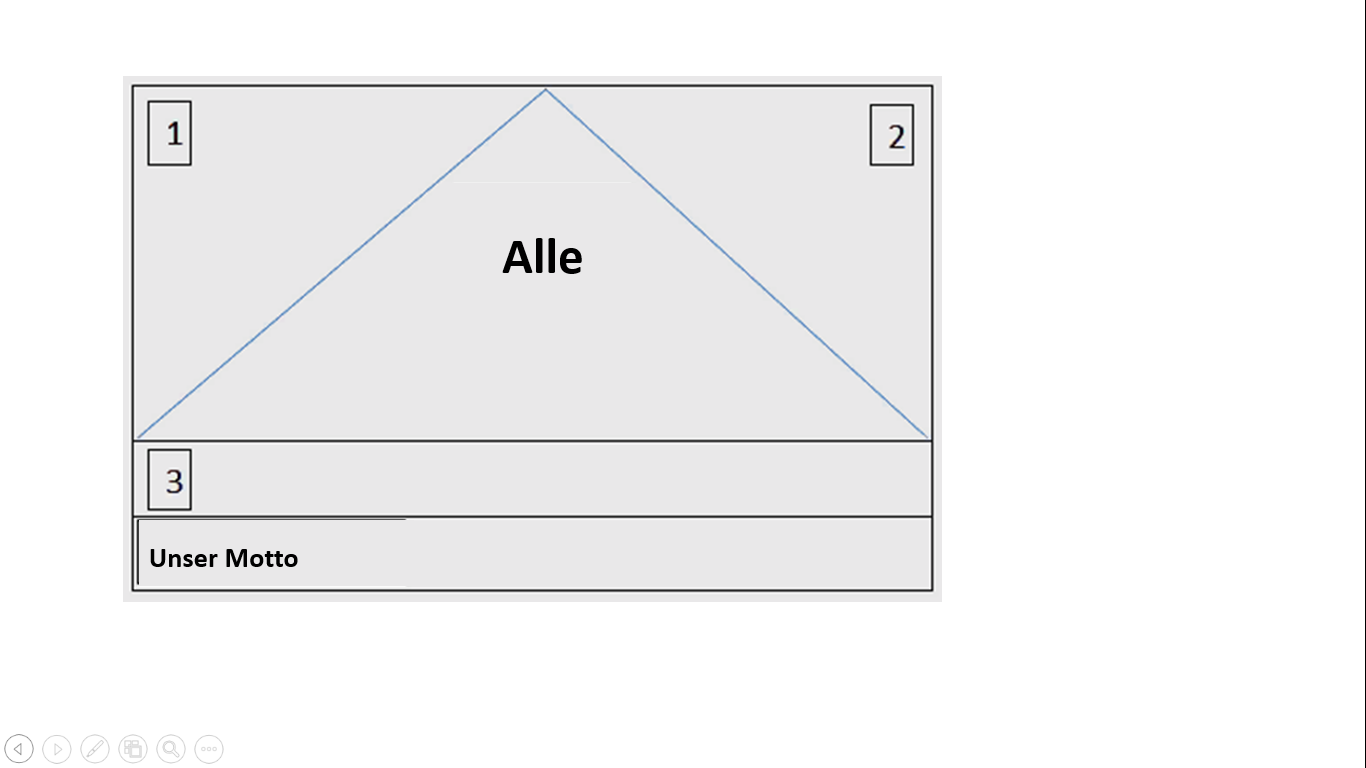 Этап урокаДеятельность учителяДеятельность учениковФормируемые УУДОрганизационный этапУчитель приветствует учащихся. 
Guten Tag, Kinder! Wie geht’s? Учащиеся отвечают на приветствие учителя. 
Guten Tag! Danke, gut, und wie geht es Ihnen?
Приветствуют друг друга (работа в парах: face partner/shoulder partner).- Hallo! Wie geht’s?
- Danke, gut, und dir?
- Es geht mir gut. (Применение структуры High five - для повышения концентрации внимания и определения готовности к переходу к следующему этапу урока).Личностные: доброжелательность и эмоционально-нравственная отзывчивость.Регулятивные:волевая саморегуляция.Коммуникативные:
умение адекватно использовать речевые средства для решения различных коммуникативных задач; навыки сотрудничества с учителем и сверстникамиПознавательные: умение осуществлять выбор наиболее эффективных способов решения задач в зависимости от конкретных условий; смысловое чтение.Постановка цели и задач урока. Мотивация учебной деятельности учащихсяУчитель предлагает учащимся посмотреть небольшой видео ролик (Слайд 3) и определить тему урока, выбрав правильный вариант из предложенных. Schaut euch das Video. Was für ein Thema haben wir heute? 
A) Mein Alltag
B) Meine Freizeit
C) Meine Ferien
Учитель предлагает учащимся посмотреть на таблицу со словами и определить известные им слова и слова, которые они хотят узнать (Es ist interessant zu wissen), тем самым мотивируя учащихся сформулировать цель урока – научиться рассказывать о своем дне (Слайд 4). Учитель показывает схему с опорными картинками для определения задач урока (Слайд 5). Was machen wir heute?Учащиеся смотрят видео и определяют тему урока. Формулируют тему, определяют цель и задачи урока. Das Thema ist «Mein Alltag». Ich weiß… .
Es ist interessant zu wissen … .
Das Ziel ist… .Wir lesen (hören/sprechen/
schreiben).Личностные: доброжелательность и эмоционально-нравственная отзывчивость.Регулятивные:волевая саморегуляция.Коммуникативные:
умение адекватно использовать речевые средства для решения различных коммуникативных задач; навыки сотрудничества с учителем и сверстникамиПознавательные: умение осуществлять выбор наиболее эффективных способов решения задач в зависимости от конкретных условий; смысловое чтение.Актуализация знанийУчитель предлагает учащимся сопоставить картинки и предложения (учебник, стр. 69 (Слайд 6), стр.70-71 (Слайд 7)).
 Findet zu den Bildern 
passende Sätze. Lehrbuch, Seite 69.
Lest den Text und findet zu den Bildern 
passende Sätze aus dem Text
Lehrbuch, S. 70-71Учащиеся сопоставляют картинки и предложения.Личностные: доброжелательность и эмоционально-нравственная отзывчивость.Регулятивные:волевая саморегуляция.Коммуникативные:
умение адекватно использовать речевые средства для решения различных коммуникативных задач; навыки сотрудничества с учителем и сверстникамиПознавательные: умение осуществлять выбор наиболее эффективных способов решения задач в зависимости от конкретных условий; смысловое чтение.Первичное усвоение новых знанийУчитель предлагает послушать и повторить за диктором (упр. 2 стр. 71) (Слайд 8), сопоставить картинки и фразы. Hört zu und sprecht nach.Учащиеся выполняют задание, отрабатывают новую лексику.Личностные: доброжелательность и эмоционально-нравственная отзывчивость.Регулятивные:волевая саморегуляция.Коммуникативные:
умение адекватно использовать речевые средства для решения различных коммуникативных задач; навыки сотрудничества с учителем и сверстникамиПознавательные: умение осуществлять выбор наиболее эффективных способов решения задач в зависимости от конкретных условий; смысловое чтение.Первичная проверка пониманияУчитель предлагает дополнительные интерактивные задания, составленные на платформе https://learningapps.org/ – сопоставить
фразы и их значения. 
https://learningapps.org/display?v=pimmuvo0521 (Слайд 9).
Findet zu den Wörtern eine passende Übersetzung. Учащиеся выполняют задания в learning apps.Личностные: доброжелательность и эмоционально-нравственная отзывчивость.Регулятивные:волевая саморегуляция.Коммуникативные:
умение адекватно использовать речевые средства для решения различных коммуникативных задач; навыки сотрудничества с учителем и сверстникамиПознавательные: умение осуществлять выбор наиболее эффективных способов решения задач в зависимости от конкретных условий; смысловое чтение.Динамическая паузаУчитель организует динамическую паузу, запускает видео на Слайде 10.
Es ist schon Zeit eine Pause zu machen.Учащиеся повторяют движения песни и подпевают (структура Team Cheer).Личностные: доброжелательность и эмоционально-нравственная отзывчивость.Регулятивные:волевая саморегуляция.Коммуникативные:
умение адекватно использовать речевые средства для решения различных коммуникативных задач; навыки сотрудничества с учителем и сверстникамиПознавательные: умение осуществлять выбор наиболее эффективных способов решения задач в зависимости от конкретных условий; смысловое чтение.Первичное закреплениеTic-tac-toe
Учитель дает задание составить рассказ про свой обычный день, обсудить в группах (упр. 3 стр. 71) (структура  Team Building) – Слайд 11. 
Bildet Sätze und beschreibt ihr Alltag. Учащиеся получают Tic-tac-toe карточки (Приложение 1), составляют рассказ про свой обычный день, обсуждают в группах, находят сходства и различия в своем графике и графиках одноклассников, заполняют ‘Team building card' (Приложение 2).Личностные: доброжелательность и эмоционально-нравственная отзывчивость.Регулятивные:волевая саморегуляция.Коммуникативные:
умение адекватно использовать речевые средства для решения различных коммуникативных задач; навыки сотрудничества с учителем и сверстникамиПознавательные: умение осуществлять выбор наиболее эффективных способов решения задач в зависимости от конкретных условий; смысловое чтение.Информация о домашнем задании, инструктаж по его выполнениюВыучить новые слова, (тренажер в Quizlet https://quizlet.com/_9ear74?x=1qqt&i=28c2tc)
Дифференцированное домашнее задание:
придумать вымышленного героя, создать мини-блог на платформе www.wix.com и опубликовать пост “Der Alltag”. Сканируют Qr-код со ссылкой на домашнее задание.
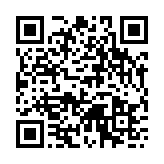 Личностные: доброжелательность и эмоционально-нравственная отзывчивость.Регулятивные:волевая саморегуляция.Коммуникативные:
умение адекватно использовать речевые средства для решения различных коммуникативных задач; навыки сотрудничества с учителем и сверстникамиПознавательные: умение осуществлять выбор наиболее эффективных способов решения задач в зависимости от конкретных условий; смысловое чтение.Рефлексия (подведение итогов урока)Учитель предлагает учащимся поделиться своими впечатлениями от урока с использованием опросника –
https://www.menti.com/6cbrruxqvh, подводит итоги урока.Учащиеся делятся своими впечатлениями. Личностные: доброжелательность и эмоционально-нравственная отзывчивость.Регулятивные:волевая саморегуляция.Коммуникативные:
умение адекватно использовать речевые средства для решения различных коммуникативных задач; навыки сотрудничества с учителем и сверстникамиПознавательные: умение осуществлять выбор наиболее эффективных способов решения задач в зависимости от конкретных условий; смысловое чтение.ich treffe michUm ….. Uhrin die SchuleZähneich gehe / fahremit meinen FreundenUm ….. Uhrich putze Um ….. Uhrich kämmeHausaufgabenAbendbrotich mache Um ….. UhrUm ….. Uhr Um ….. Uhrich esse michIchich sehe ich stehe michfernUm ….. Uhr Um ….. Uhrauf wasche